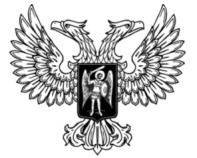 ДонецкАЯ НароднАЯ РеспубликАЗАКОНО КОМПЕНСАЦИИ РАСХОДОВ НА ОПЛАТУ ЖИЛОГО 
ПОМЕЩЕНИЯ И КОММУНАЛЬНЫХ УСЛУГ
В ДОНЕЦКОЙ НАРОДНОЙ РЕСПУБЛИКЕПринят Постановлением Народного Совета 30 ноября 2023 годаСтатья 1. Предмет регулирования и сфера действия настоящего Закона1. Настоящий Закон определяет форму предоставления отдельным категориям граждан мер социальной поддержки в соответствии с частью 4 
статьи 160 Жилищного кодекса Российской Федерации.2. Настоящий Закон определяет форму предоставления гражданам Российской Федерации, иностранным гражданам, лицам без гражданства, постоянно проживающим или зарегистрированным по месту пребывания на территории Донецкой Народной Республики, мер социальной поддержки 
в виде компенсации расходов на оплату жилого помещения и коммунальных услуг на основании следующих нормативных правовых актов Российской Федерации:1) Федерального закона от 12 января 1995 года № 5-ФЗ «О ветеранах»;2) Федерального закона от 24 ноября 1995 года № 181-ФЗ «О социальной защите инвалидов в Российской Федерации»;3) Закона Российской Федерации от 15 мая 1991 года № 1244-1 
«О социальной защите граждан, подвергшихся воздействию радиации вследствие катастрофы на Чернобыльской АЭС»;4) Федерального закона от 10 января 2002 года № 2-ФЗ «О социальных гарантиях гражданам, подвергшимся радиационному воздействию вследствие ядерных испытаний на Семипалатинском полигоне»;5) Федерального закона от 22 августа 2004 года № 122-ФЗ «О внесении изменений в законодательные акты Российской Федерации и признании утратившими силу некоторых законодательных актов Российской Федерации 
в связи с принятием федеральных законов «О внесении изменений 
и дополнений в Федеральный закон «Об общих принципах организации законодательных (представительных) и исполнительных органов государственной власти субъектов Российской Федерации» и «Об общих принципах организации местного самоуправления в Российской Федерации»;6) Федерального закона от 26 ноября 1998 года № 175-ФЗ «О социальной защите граждан Российской Федерации, подвергшихся воздействию радиации вследствие аварии в 1957 году на производственном объединении «Маяк» 
и сбросов радиоактивных отходов в реку Теча»;7) Постановления Верховного Совета Российской Федерации 
от 27 декабря 1991 года № 2123- 1 «О распространении действия Закона РСФСР «О социальной защите граждан, подвергшихся воздействию радиации вследствие катастрофы на Чернобыльской АЭС» на граждан из подразделений особого риска»;8) Постановления Правительства Российской Федерации от 27 мая 
2023 года № 835 «Об утверждении единого стандарта предоставления компенсации расходов на оплату жилого помещения и коммунальных услуг отдельным категориям граждан».3. Действие настоящего Закона не распространяется на случаи предоставления мер социальной поддержки в виде компенсации расходов, связанных с оплатой стоимости топлива, приобретаемого в пределах норм, установленных для продажи населению, при проживании в жилых помещениях, не имеющих центрального отопления и иного оборудования для отопления жилого помещения.Статья 2. Форма и порядок предоставления меры социальной поддержки в виде компенсации расходов на оплату жилого помещения 
и коммунальных услуг1. Мера социальной поддержки в виде компенсации расходов на оплату жилого помещения и коммунальных услуг гражданам предоставляется путем перечисления средств лицу, которому в соответствии со статьей 155 Жилищного кодекса Российской Федерации вносится плата за жилые помещения и коммунальные услуги.2. В соответствии со статьей 160 Жилищного кодекса Российской Федерации компенсации расходов на оплату жилых помещений и коммунальных услуг не предоставляются гражданам при наличии у них подтвержденной вступившим в законную силу судебным актом непогашенной задолженности по оплате жилых помещений и коммунальных услуг, которая образовалась за период не более чем три последних года. Информацию о наличии у граждан такой задолженности уполномоченный исполнительный орган Донецкой Народной Республики или управомоченное им учреждение получает из государственной информационной системы жилищно-коммунального хозяйства.3. При наличии у гражданина права на меры социальной поддержки в виде компенсации расходов на оплату жилого помещения и коммунальных услуг по нескольким основаниям, предусмотренным законодательством Российской Федерации, данный вид социальной поддержки предоставляется по наиболее выгодному для него основанию.4. Порядок предоставления гражданам мер социальной поддержки в виде компенсации расходов на оплату жилого помещения и коммунальных услуг определяется Правительством Донецкой Народной Республики.Статья 3. Источник финансирования компенсации отдельным категориям граждан расходов на оплату жилого помещения 
и коммунальных услугФинансирование расходов на предоставление мер социальной поддержки 
в виде компенсации расходов на оплату жилого помещения и коммунальных услуг осуществляется за счет субвенций, предоставляемых бюджету Донецкой Народной Республики из федерального бюджета Российской Федерации.Статья 4. Вступление в силу настоящего ЗаконаНастоящий Закон вступает в силу со дня его официального 
опубликования и распространяет свое действие на правоотношения, 
возникшие с 1 марта 2023 года.Статья 5. Принятие нормативных правовых актов Донецкой Народной Республики в соответствии с настоящим ЗакономПравительству Донецкой Народной Республики в течение 
трех месяцев со дня вступления в силу настоящего Закона 
принять нормативные правовые акты Донецкой Народной Республики, предусмотренные настоящим Законом.ГлаваДонецкой Народной Республики					Д.В. Пушилинг. Донецк30 ноября 2023 года№ 30-РЗ